QOF Performance 18/19 SHMP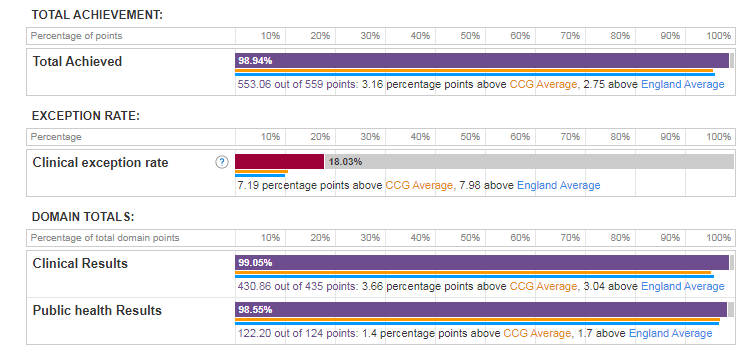 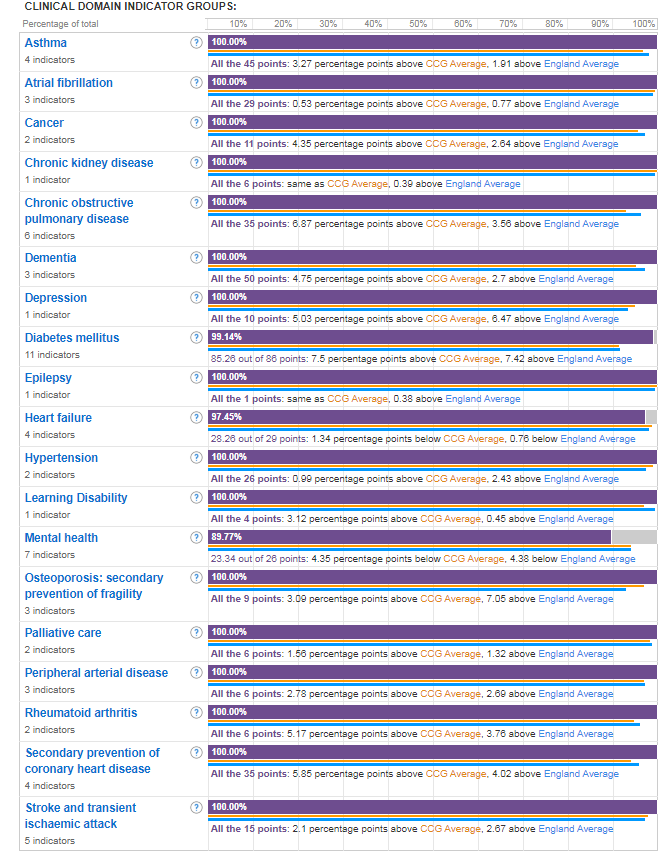 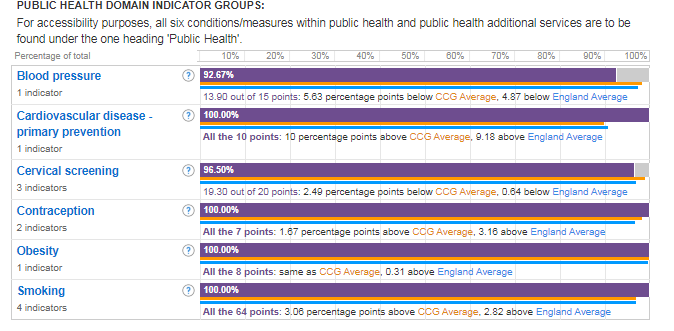 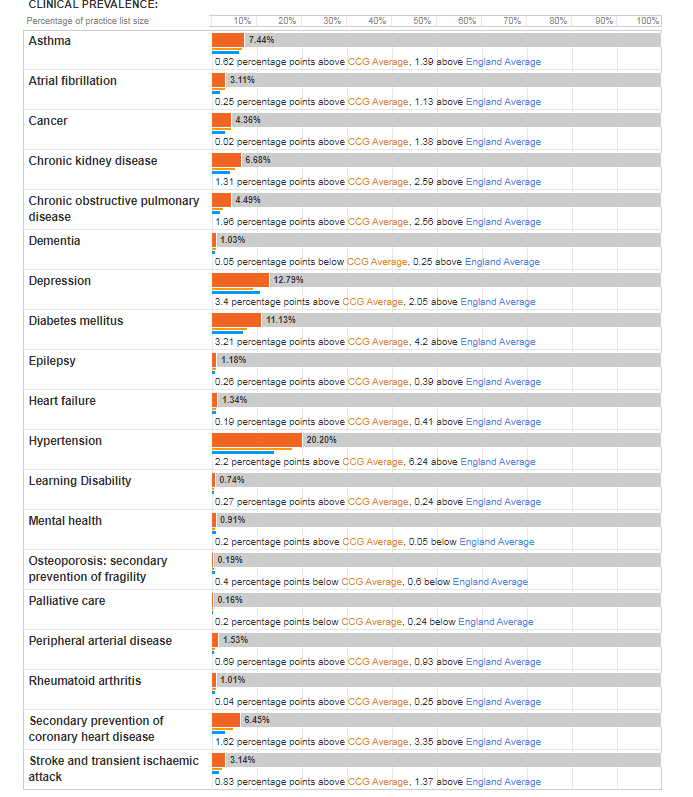 